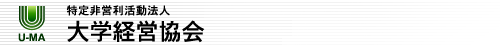 2024年度 総会・記念講演会・情報交換会スケジュール○開催日時　　2024年６月18日（火）午後2:00～5:30○場　　所　　総　会　　　日本プレスセンタービル　10階　ホール 講演会　　　日本プレスセンタービル　10階　ホール 対面･オンライン開催　　　　　　　　情報交換会　日本プレスセンタービル　10階　ホール・総会について会員は会場にてご出席ください。欠席の場合は別途郵送した委任状･書面表決書を提出してください。（総会のオンラインなし）　＜スケジュール＞１．2024年度総会　午後2:00～2:40・議長選出・理事長挨拶・第１号議案　2023年度事業報告・第２号議案　2023年度決算及び監査報告・第３号議案　役員の選任・退任・第４号議案　2024年度事業計画及び予算２．記念講演会　　　　午後3:00～4:20　（対面・オンライン開催）・　テーマ 「高等教育政策の動向について～私学を中心として～（仮題）」（講　師）　神山　弘　氏　文部科学省高等教育局私学部私学行政課長　　　午後3時～4時　　　　　　　　　　　　　　　　　　　　　　　　　　　　　　　　　　　　　　　　　質疑　　　午後4時～4時20分　　 ３．情報交換会　　　　 午後4:30～5:30　（HP＆メール添付・会員用）大学経営協会・事務局行特定非営利活動法人　大学経営協会（U-MA）２０２４年度　総会・講演会・情報交換会申込書ご案内の通り2024年6月18日に大学経営協会 総会・講演会・情報交換会を開催いたします。 参加にあたりまして会員は無料となります。参加を希望される方々は参加方法を申込書記載の上、Eメールにてお申込みください。オンライン視聴の方には接続の招待メールを前日に発信します。開催日時：6月18日（火）総会 　　午後２時（受付開始　午後１時30分）　　　　　　　　　　　　 講演会　 午後3時（受付開始　午後2時30分）場　　所：日本プレスセンタービル　１０階　ホールご回答期限：６月10日（月）＜回答方法＞　E-MAIL：u-ma21@nifty.com　　　FAX：03-5501-3447　※FAXの場合専用回線につき本紙１枚のみにての送信にご協力願います標記について、下記の通り申込みます。（ボックスをクリックするとｘ点が付きます）　法人名・個人名　　　　　　　　　　　　　  　　　　ご出席者ご氏名　　　所属・役職　　　　　総会　　　　講演会　　　　　情報交換会　　　　　　　　　　　　　　　　　　　 出席　　来場　　ｵﾝﾗｲﾝ　録画　　①　　　　　　　　　　　　　　　　　　　　　　　　　　　　　Email　　　　　　　　　　　　　②　　　　　　　　　　　　　　　　　　　　　　　　　　　　　Email　　　　　　　　　　　　③　　　　　　　　　　　　　　　　　　　　　　　　　　　　　Email　　　　　　　　　　　　【申込みにおける注意事項】※ 接続招待メールを送信する際の誤送信を避けるため、手書きではなく入力での記載をお願いします　※ 複数名でご参加の場合　お申込みはExcel等の一覧表への記載も可能です※ 対面参加、オンライン視聴を申し込まれた方には後日録画視聴用URLを送付しますので録画視聴の申込みは不要です（Emailは必ずお書きください）※適宜リモートワークを行っております　お問い合わせは極力メールでお願いいたします。